Miss Marshall County Spring Beauty PageantSunday, March 10th at 3pm235 N. Memphis St.Holly Springs, MS 38635The Miss Marshall County Magnolia State Prelim Pageant is designed for the local Marshall County residents to compete for a local title to advance to the 2019 Little Miss Magnolia State Pageant in July 2019 and 2019 Junior, Teen, Miss and Mrs. Magnolia State Pageant (November 2019). Contact local director for additional information.Director’s InformationBrianna Jones662.408.7394briannajonesrda@gmail.comI hereby give the director, Brianna Jones, permission to use my child’s photo and name in any and all future promotions. I understand that the judges’ decisions are final. I understand no scoresheets will be given the day of the pageant. I agree to show good sportsmanship. Parents of contestants’ ages 0-11 must understand that if their child wins they must attend the state pageant held in Vicksburg, MS, July 2019 and will be required to sign a contract to attend the state pageant. If I am a Junior, Teen, Miss or Mrs. Contestant, I understand that I am required to represent my title at the state pageant in November 2019. I have read this entire form and fully understand what is stated. *(IF UNDER 18, WINNERS’ CONTRACT MUST BE SIGNED BY PARENT OR LEGAL GUARDIAN!)Signature:_____________________________________________________________ Date:___________Contestant’s Name:_____________________________________________________________________Date of Birth:________________________________________ Age:___________Phone:______________________________ Email:____________________________________________Division (circle one):About the Pageant	The winners of each age division in the pageant will receive a rhinestone crown and a banner. More winners may be crowned if the pageant is large enough. No experience is necessary to compete. No on goes home empty-handed. If possible, we will have an ALL crown pageant if we have enough contestants. Contestant’s 0-11 will model ONE outfit. The dress code is Sunday dress, Easter style dress, flower girl dress or mother’s choice. Minimal hair, make up, spray tan etc. for contestants under the age of 11. There are five side awards in each division; Best Fashion, Most Photogenic, Prettiest Eyes, Prettiest Hair and Prettiest Smile. Everyone is entered for the five overall awards which include; Ultimate High Point Supreme, Overall Grand Supreme, Overall Mini Supreme, Overall Novice Supreme and Overall Most Beautiful.  (We will NOT double crown an age division winner and one of these overall winners) We will also award an Overall Best Fashion and Overall Photogenic winners. There will be up to four alternates in each division and possibly more queens crowned depending on number of contestants.  Admission for everyone *(excluding contestants) is $8 for adults and kids 12 and under is $5 *CASH ONLY*. The pageant will be held on Sunday, March 10th at 3pm at the Eddie L. Smith Multi-Purpose Building located at 235 N. Memphis St, Holly Springs, MS. Registration will be from 2:15pm – 2:45pm.  You will need to get your contestant number and turn in your photogenic picture as well as your $10 gift card. A final registration email will be sent the week of the pageant to complete your entry process.If you win, you will be REQUIRED to sign a contract to advance to the state level pageant and represent your title. By signing THIS form, you understand it is required to advance with the local title to the state pageant. Contact your director for additional information regarding the Miss Magnolia State pageant.  State pageant for 0-11 will be July 2019 and 12-Up will be November 2019 both held in Vicksburg, MS. Visit our website for additional information: www.missmagnoliastate.com*Due to crowns, banners, and building rentals, refunds will NOT be given if you fail to show for the competition. WHAT DO I NEED TO SEND IN?$55 Early Bird Fee (if registered before January 10th)$65 Entry Fee (all contestants registered after January 10th)Extra pictures are $5 each aside from the photo that is included in the entry fee. NO DOOR ENTRIES WILL BE ACCEPTED! Fees must be paid through cash or PayPal only, NO CHECKS! Contact director for PayPal and drop off information.***DEADLINE TO ENTER IS MONDAY, FEBRUARY 25TH, 2019***THIS INFORMATION WILL BE READ ON STAGE.ENTER THE PAGEANT FREE BY SELLING DONATION TICKETS!Just take the sheet of tickets and have it copied. We are trying to make this Pageant affordable for everyone so that everyone will have a chance to compete at the next level. If you sell tickets, make sure you cut them apart before bringing them to the pageant.ABOUT THE DONATION TICKETSEach ticket is $1.Sell 50 tickets; FREE entry!Sell 75 tickets; FREE entry and receive an extra trophy!Sell 125 tickets or more; FREE entry, 3ft trophy and a rhinestone crown!*DONATION TICKETS ARE FOR PAGEANT ENTRY FEE ONLY. TICKETS MUST BE TURNED IN BEFORE FEBRUARY 25TH, 2019!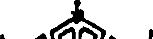 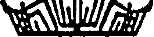 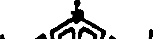 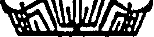 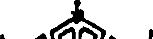 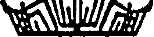 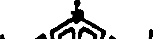 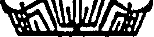 0-23 months2-3 yrs.4-5 yrs.6-7 yrs.8-9 yrs.10-11 yrs.12-14 yrs.15-17 yrs.18-Up (SINGLE)MRS.Contestant’s Name:Age:Hair Color:Eye Color:Favorite Food:Favorite Candy:Favorite Color:Favorite TV Show:Sponsored By: